Пресс-релиз                                                            от 19.10.2016 г.РОССИЙСКИЙ ПРОМЫШЛЕННЫЙ ФОРУМспециализированные выставки«МАШИНОСТРОЕНИЕ», «СТАНКИ. ИНСТРУМЕНТ. СВАРКА», «ДЕРЕВООБРАБОТКА» 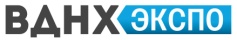 22 - 24 марта 2017                                                                                                      г. Уфа, ул. Менделеева 158	С 22 по 24 марта 2017 года в столице Республики Башкортостан г. Уфе состоится Российский Промышленный Форум, работа которого включает в себя проведение специализированных выставок «Машиностроение», «Станки. Инструмент. Сварка», «Деревообработка».Данное мероприятие  – главное событие отрасли региона, профессиональная платформа для обмена опытом и обсуждения тенденций развития отрасли, объединяющая мощную научно-практическую программу и крупнейшие в Уфе специализированные выставки.Республика Башкортостан – один из наиболее экономически развитых регионов Российской Федерации. Экономика Республики представляет собой крупный многоотраслевой комплекс с высоким уровнем концентрации промышленного производства, ведущую позицию в котором занимает машиностроительный комплекс.Совместное проведение трех выставок, дополняющих друг друга,  на одной площадке, объединит более 150 участников и более 4 000 специалистов, что позволит участникам найти больше клиентов из многих отраслей промышленности.В 2017 году выставочная экспозиция вновь пройдет совместно с Российским Промышленным Форумом, деловая программа которого охватит более 20 мероприятий различного формата: пленарное заседание «Развитие оборонно-промышленного и машиностроительного комплексов в современных условиях» и работу по секциям: «Система менеджмента качества в машиностроении», «Современные тенденции в технологиях металлообработки и конструкциях металлообрабатывающих машин», «Реновация машин и оборудования», «Деревообработка», «Сварка». К участию в работе деловой программы Форума приглашены ведущие эксперты отрасли, представители крупнейших концернов и предприятий машиностроительной отрасли России, органов государственной власти.Среди экспонентов выставок под эгидой Министерства промышленности РБ пройдет конкурс на «Лучшие инновационные разработки, технологии и проекты».Экспоненты представят новейшие разработки промышленного оборудования и инструмента, сварочной техники, современные технические и технологические решения в области автоматизации и управления производством. Пройдет ряд презентаций металлообрабатывающих и деревообрабатывающих станков Российского и зарубежного производства.Традиционно посетителями мероприятий станут: директора по закупкам, руководители производств, главные инженеры, энергетики, технологи, механики и машиностроительных заводов, строительной, нефтегазовой отрасли, военно-промышленного комплекса, энергетики, заинтересованные в посещении выставок для решения своих производственных задач. Российский Промышленный Форум в Уфе – эффективная бизнес-площадка для привлечения новых клиентов!Приглашаем принять участие в работе выставок и Форума!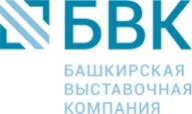 Оргкомитет: тел/факс: +7 (347) 246-41-80, 246-42-38, 246-42-37E-mail: promexpo@bvkexpo.ru, www.bvkexpo.ruОРГАНИЗАТОР:Башкирская выставочная компания Министерство промышленности и инновационной политики РБ ПОДДЕРЖКА:
Правительство РБАссоциация «Станкоинструмент»Ассоциация Лесопромышленников РБ